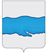 РОССИЙСКАЯ ФЕДЕРАЦИЯАДМИНИСТРАЦИЯ ПЛЕССКОГО ГОРОДСКОГО ПОСЕЛЕНИЯПРИВОЛЖСКОГО МУНЦИПАЛЬНОГО РАЙОНА ИВАНОВСКОЙ ОБЛАСТИПОСТАНОВЛЕНИЕ« 13 » января  2020 г.                                                                                 № 6 г. ПлесОб отмене аукциона на  право заключения договора аренды земельного участка, находящегося в неразграниченной государственной собственности Руководствуясь п.4 ст.448 ГК Российской Федерации от 26.01.1996      № 14 ФЗ (ред. от 18.03.2019, с изм. от 03.07.2019) администрация Плесского городского поселения,  ПОСТАНОВЛЯЕТ:1. Отменить аукцион на  право заключения договора аренды земельного участка, находящегося в муниципальной собственности, расположенного по адресу: Ивановская область, Приволжский район, г. Плес, ул. Калашная, площадью 848 кв. м., кадастровый номер 37:13:020105:428, категории земель: земли населенных пунктов, с разрешенным использованием: для размещения объектов торговли.2. Контроль   исполнения  настоящего постановления возложить на заместителя главы администрации по финансово-экономическим вопросам – Сорокина А.В.3. Настоящее постановление вступает в силу со дня подписания.     ВрИП Главы  Плесского городского поселения                             Д.А. Натура